St Mary’s CE High School 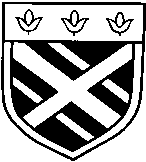 JOB DESCRIPTIONTechnology TechnicianScale: H3 Pt 14– 17This post is term time only:  	25 or 30 hours Line Managed by: SLT Line manager for Technology T & L Area and & Technology DirectorResponsible for: No staffCore Purpose of the RolePromote the safeguarding and wellbeing of all studentsTo support and assist teachers in providing high quality teaching and learning experiences for studentsTo support teachers and students by preparing materials, laying out and clearing classroom before and after lesson deliveryTo be responsible for maintaining high quality display of Technology & Science  in the Teaching & Learning Area and around schoolMaintain and ensure all machinery, equipment and teaching resources are in good orderPromote inclusion and attainment of students to achieve their full potentialThe post holder will also undertake a practical health & safety role in the T&L AreaProvide technical support for whole school events activities as required9.	To uphold and support actively all school policies and the Christian ethos of the schoolKey Tasks & Responsibilities Resources, Equipment and StockBe responsible for maintaining accurate records and inventory of stock and resources and procuring stock using the school systems.  Work with the line manager and teaching staff to ensure current stock levels meet the needs of the Teaching & Learning AreaTo arrange in conjunction with the Finance office, for the regular maintenance and repair of tools, machinery and equipment for the Science & Technology  Teaching & Learning AreaTo order materials, resources, tools and equipment via the normal school procedure, as required and authorised by the Science and Technology Director of Teaching & LearningTo ensure that each all specialist Technology teaching rooms and storage areas are tidy and clean, including the cleaning of sinks, draining boards and resource storesTo carry out daily visual checks of all tools and equipment before being used by students and staffTo report all Health and Safety hazards to the appropriate subject teacher or Director of T&L., and the Business ManagerEnsure appropriate Teaching & Learning area health and safety records are current and accurate.  Conduct audits as directed by the line managerMaintain “Accident and Near Miss Logs” and refer any concerns to Director and Business Manager Ensure that all risk assessments are filed in the Teaching & Learning area’s health and safety file and with the Business Manager and that safe practice follows that detailed in the risk assessments.  Alert staff to review dates.Maintain the team and working environment and ensure that it complies with all health and safety requirements for technology workshopTo ensure all potentially hazardous materials, tools and equipment are kept securely and in keeping with health and safety guidanceTeaching and LearningPrepare for use any teaching resources and equipment as directed by the teaching staffWork closely with teaching staff in the classroom during practical activities.  Provide support for students as directed by teaching staff during lessons and interventionsCollate and maintain Teaching & Learning Area records and administration systems as directed by line managers within school policies and procedures e.g. filing resourcesSupport teaching staff in the production of differentiated resources to support the learning needs of students including those with Special Educational Needs and those who are more able.To undertake copying, production and reproduction of materials and resources for teaching staff and student groupsTo oversee the return of systems and materials to appropriate storage areas, and any systems for hiring/loaning out equipmentTo oversee safe storage of student work for Teaching & Learning Area subjectsOther dutiesUndertake training and personal development to maintain at least a good knowledge and understanding of required standards related to health and safety, COSHH and any other relevant body as directed by the line manager, Business Manager or Head TeacherUse ICT systems to facilitate support and administration, ensuring up to date knowledge of appropriate systems and equipmentProvide technical support with the production of resources for whole school and or special events e.g. scenery for plays etc.. Any other duties and tasks including attending meetings as required, supporting students and meeting the needs of the school.  This will include attendance at occasional evening events e.g. Secondary Transition Evening To undertake any other duties, appropriate to the grade, as directed which may reasonably be regarded as within the nature of the duties and responsibilities of the post.As there is a high degree of contact with children, an enhanced DBS disclosure check will be sought for this post as part of pre-employment checks.September 2014